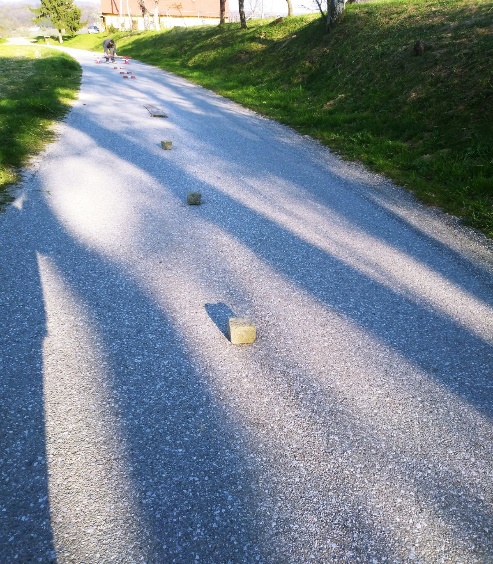 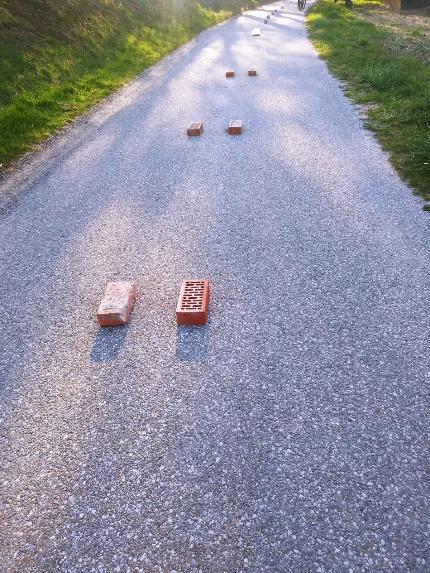 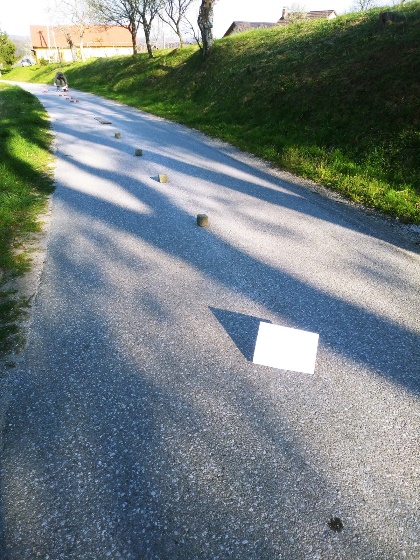 Neenakomerni slalom			Slalom med ožinami		Start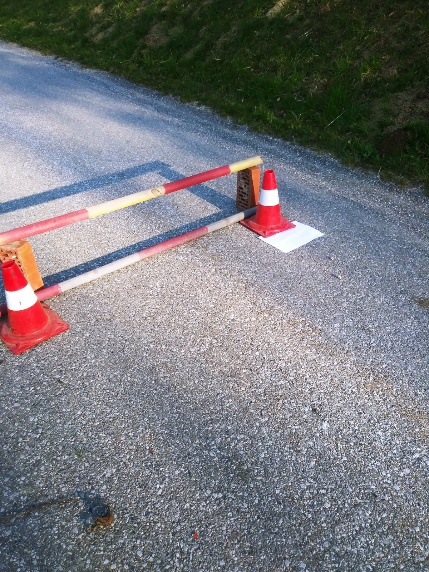 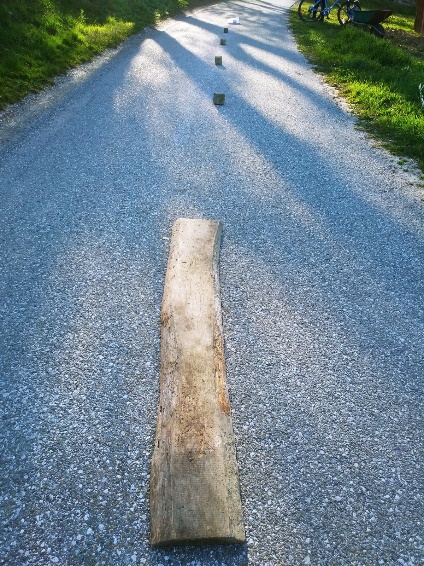 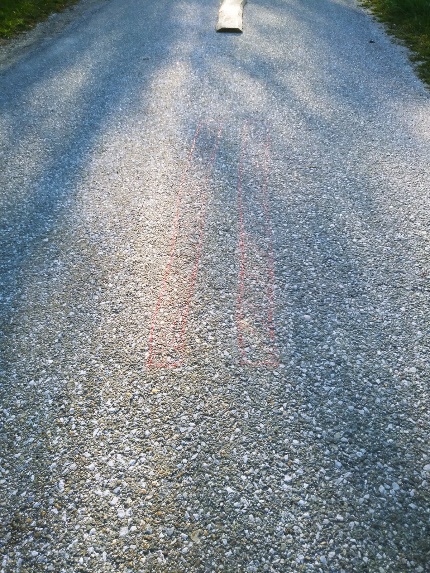 Cilj					Vožnja po deski		      Kratka ožina									Anže Majer 5.b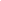 Povezava do posnetka:https://photos.app.goo.gl/CyFAiLAoCfnAb14V9